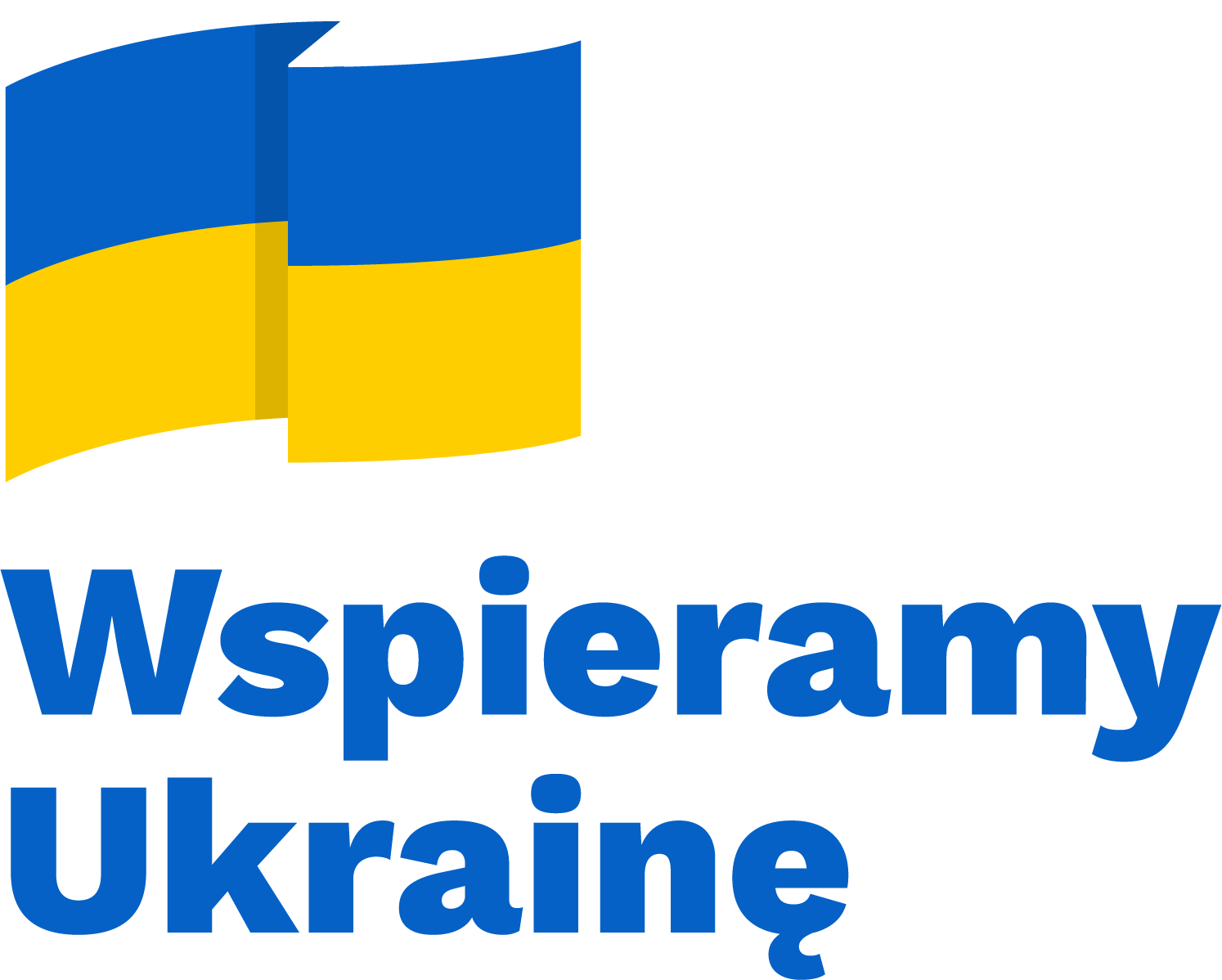 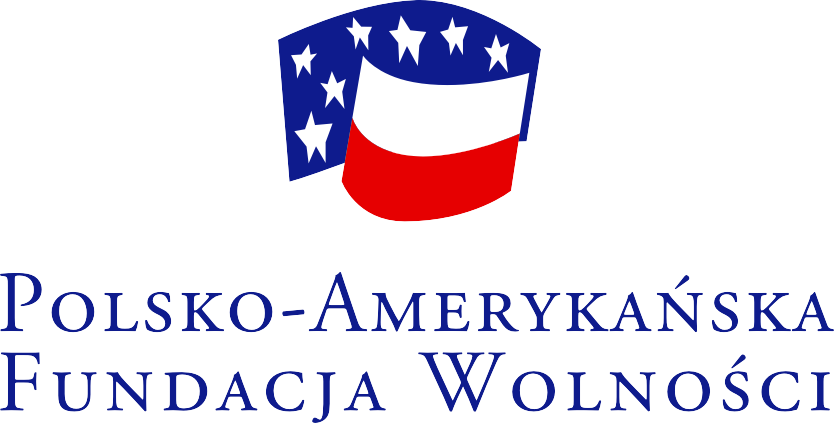 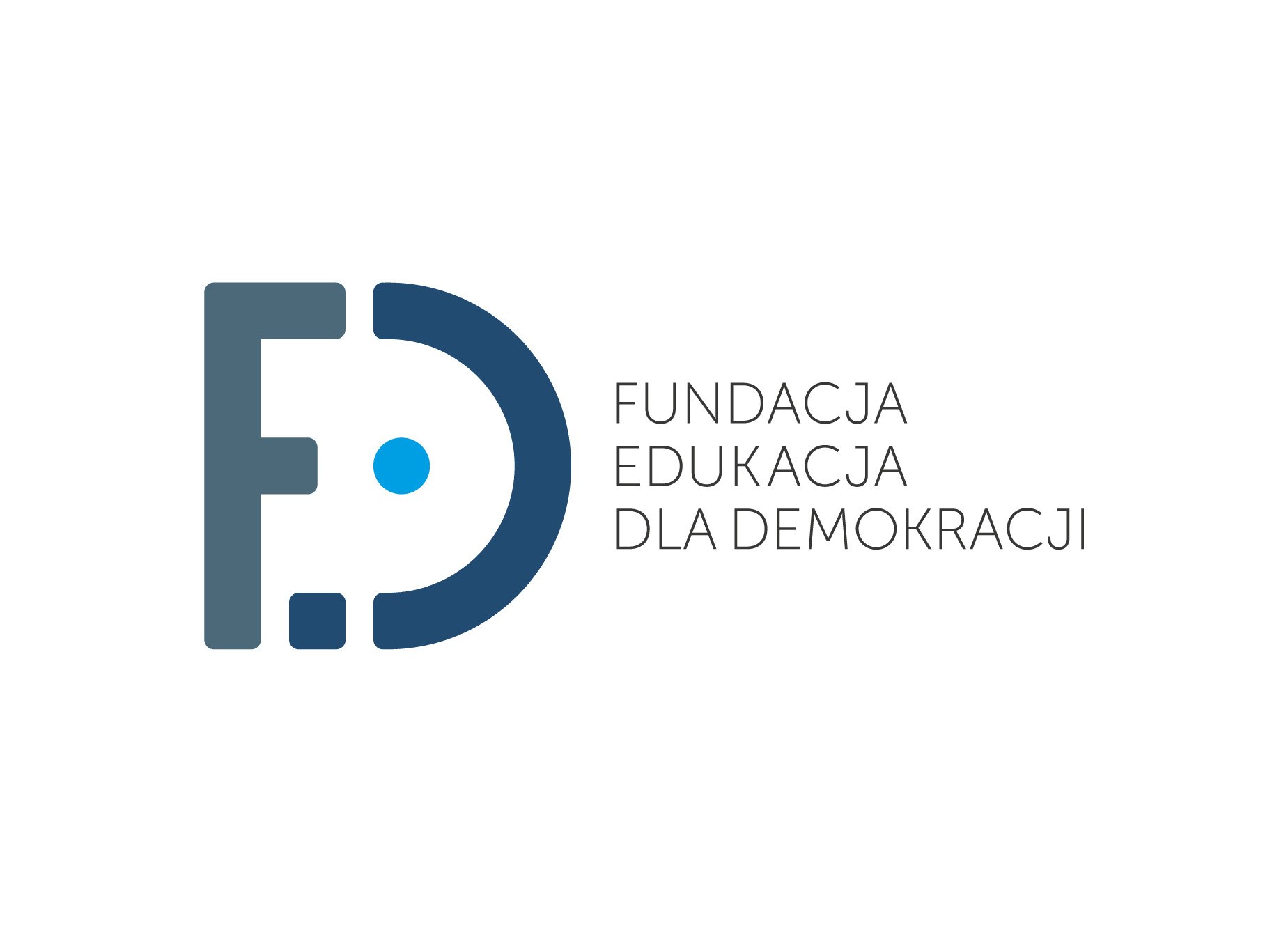 Wzór wniosku o dofinansowanie interwencji w ramach ścieżki Wspieramy UkrainęWNIOSKODAWCA
1. Nazwa organizacji wnioskującej2. Tytuł projektu3. KRS4. NIP5. Adres rejestracyjny6. Adres korespondencyjny (jeżeli inny niż w pkt 5.)7.  strona www8. E-mail organizacji9. Doświadczenie wnioskodawcy w realizacji podobnych interwencji –  maks. 800 znakówOPIS INTERWENCJI10. Tytuł interwencji11. Data rozpoczęcia działań12. Data zakończenia 13. Imię i nazwisko koordynatora14. E-mail koordynatora15. Bezpośredni nr tel. koordynatora16. Cel interwencji – opis konkretnego problemu, które pomogą rozwiązać zaplanowane działania, co się zmieni w wyniku realizacji działań. (maks. 250 znaków)17. Odbiorcy – opis konkretnej grupy, do której kierowane jest wsparcie, charakterystyka grupy/grup oraz jej potrzeb oraz skąd o nich wiadomo. (maks.100 znaków)Nazwa interwencji, daty realizacji, miejsce realizacjiOpis (maks. 1000 znaków)Nazwa interwencji, daty realizacji, miejsce realizacjiOpis (maks. 1000 znaków)… maksymalnie 5 interwencji18. Rezultaty liczbowe (ile osób otrzyma wsparcie, jaki sprzęt zostanie zakupiony itp.)19. Rezultaty jakościowe (jaka zmiana zajdzie w wyniku przeprowadzenia interwencji)20. Partnerzy interwencji w Polsce (nieobowiązkowe) i ich zadania21. Partnerzy interwencji w Ukrainie (obowiązkowo dla działań w Ukrainie) i ich zadania